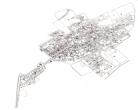 ΠΟΛΙΤΙΣΤΙΚΟΣ ΜΟΡΦΩΤΙΚΟΣ  ΣΥΛΛΟΓΟΣ ΓΥΝΑΙΚΩΝ  ΔΡΟΣΕΡΟΥ ΞΑΝΘΗΣ «Η ΕΛΠΙΔΑ»___________________________________________________________________ΑΝΑΚΟΙΝΩΣΗΟ Πολιτιστικός Μορφωτικός Σύλλογος  Ρομά γυναικών Δροσερού – Ξάνθης «Η ΕΛΠΙΔΑ», ενημερώνει  τους γονείς ότι την Πέμπτη 17 Νοεμβρίου «Το Κέντρο Προσχολικής Αγωγής για παιδιά ηλικίας 3 έως 5 ετών»  θα οργανώσει τον εορτασμό της 17η Νοέμβρη. Τα παιδιά μαζί με τους νηπιαγωγούς θα πουν ποιήματα και θα τραγουδήσουν για να τιμήσουν την ημέρα αυτή. Μαθήματα δεν θα γίνουν. Τα παιδιά μαζί με τους γονείς να βρίσκονται στον χώρο του Συλλόγου στις 11 το πρωί. Η γιορτή θα διαρκέσει μία ώρα.                                              Οι νηπιαγωγοί                                              Ιωακειμίδου Σοφία                                             Δαλακούρα Χριστίνα                                              Αλή Ογλού Γιουνγκέρ